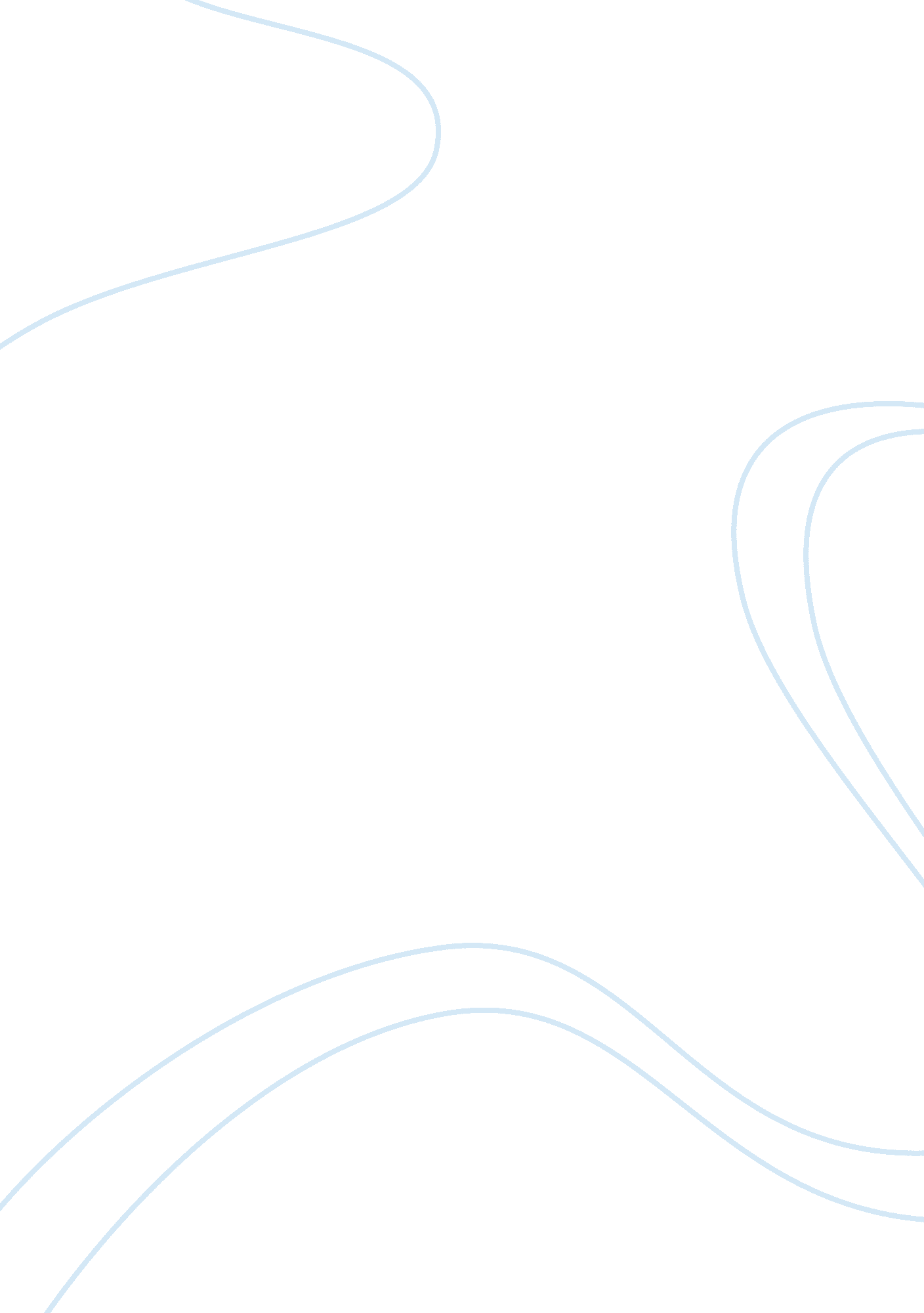 Cis chapter 4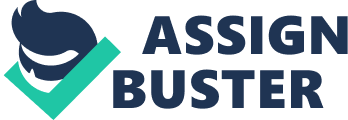 Most rich Internet applications (RIAs) take advantage of being online by emphasizing their collaborative benefits. TrueThe fiber-optic cables that span the globe over land and under sea make up the _____. Internet BackboneA _____ is a telecommunications device that translates data from a digital form (as it is stored in the computer) into an analog signal that can be transmitted over ordinary telephone lines. modemThe _____ was the ancestor of the Internet. ARPANETThe network operating system (NOS) performs similar functions for the network as operating system software does for a computer, such as memory and task management and coordination of hardware. True_____ is a Web address that specifies the exact location of a Web page using letters and words that map to an IP address and a location on the host. A Uniform Resource Locator (URL)In cloud computing, software and storage are accessed without a Web browser. FalseA geostationary satellite orbits the earth in a very low orbit at an altitude of less than 1, 000 miles. FalseThe area covered by one or more interconnected wireless access points is commonly called a(n) _____. hot spotA _____ satellite system employs many satellites that are spaced so that, from any point on the Earth at any time, at least one satellite is on a line of sight, each in an orbit at an altitude of less than 1, 000 miles. A low earth orbit satellite (LEO)A(n) _____ is a 64-bit number that identifies a computer on the Internet. IP address_____ is a wireless communications specification that describes how cell phones, computers, and printers can be connected over distances of 10 to 30 feet at a rate of about 2 Mbps and allows users of multifunctional devices to synchronize information. BluetoothAn IP address is a 32-bit number that identifies a computer on the Internet. FalseOver the years, the Web has evolved from a one-directional resource where users only obtain information to a two-directional resource where users obtain and contribute information. TrueA _____ is a telecommunications network that connects users and their computers in a geographical area that spans a campus or city. metropolitan area network (MAN)Transmission media can be divided into two broad categories: guided transmission media and wireless. TrueA switch is a communications system that manages both voice and data transfer within a building and to outside lines. FalseThe Internet is migrating to Internet Protocol version 6 (IPv6), which uses _____ addresses to provide for many more devices. 128-bitClient/server architecture refers to a computing environment where software and storage are provided as an Internet service and accessed with a Web browser. FalseA mashup is a program to combine two or more Web applications into a new service. TrueMicrowave is a high-frequency radio signal (300 MHz-300 GHz) sent through atmosphere and space. TrueA _____ is a network that uses multiple access points to link a series of devices that speak to each other to form a network connection across a large area. mesh networkTelecommunications is changing the nature of commerce itself. TrueA multiplexer translates data from a digital form (as it is stored in a computer) into an analog signal that can be transmitted over ordinary telephone lines. FalseIn which of the following approaches to processing does all processing occur in a single location or facility? Centralized ProcessingA _____ is one in which all network devices are connected to one another through a single central device called the hub node. Star networkWeb sites such as Wikipedia, YouTube, and Facebook are examples of Web 1. 0 sites. FalseAn Internet service provider (ISP) is a Web address that specifies the exact location of a Web page using letters and words that map to an IP address and a location on the host. False_____ refers to the rate at which data is exchanged, usually measured in bits per second (bps). Channel bandwidthExtensible Markup Language (XML) is the standard page description language for Web pages. False5G is a term used to identify the next major phase of mobile telecommunications standards beyond 4G. TrueNear field communication (NFC) is a guided transmission media type. FalseData is broken into _____ to be transmitted over the Internet. packets 